       ED 524      ED 524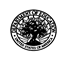 U.S. DEPARTMENT OF EDUCATIONBUDGET INFORMATION NON-CONSTRUCTION PROGRAMSU.S. DEPARTMENT OF EDUCATIONBUDGET INFORMATION NON-CONSTRUCTION PROGRAMSU.S. DEPARTMENT OF EDUCATIONBUDGET INFORMATION NON-CONSTRUCTION PROGRAMSU.S. DEPARTMENT OF EDUCATIONBUDGET INFORMATION NON-CONSTRUCTION PROGRAMSU.S. DEPARTMENT OF EDUCATIONBUDGET INFORMATION NON-CONSTRUCTION PROGRAMSU.S. DEPARTMENT OF EDUCATIONBUDGET INFORMATION NON-CONSTRUCTION PROGRAMSOMB Control Number:  1894-0008Expiration Date:  08/31/2020OMB Control Number:  1894-0008Expiration Date:  08/31/2020Name of Institution/Organization       Name of Institution/Organization       Name of Institution/Organization       Name of Institution/Organization       Applicants requesting funding for only one year should complete the column under "Project Year 1."  Applicants requesting funding for multi-year grants should complete all applicable columns.  Please read all instructions before completing form.Applicants requesting funding for only one year should complete the column under "Project Year 1."  Applicants requesting funding for multi-year grants should complete all applicable columns.  Please read all instructions before completing form.Applicants requesting funding for only one year should complete the column under "Project Year 1."  Applicants requesting funding for multi-year grants should complete all applicable columns.  Please read all instructions before completing form.Applicants requesting funding for only one year should complete the column under "Project Year 1."  Applicants requesting funding for multi-year grants should complete all applicable columns.  Please read all instructions before completing form.Applicants requesting funding for only one year should complete the column under "Project Year 1."  Applicants requesting funding for multi-year grants should complete all applicable columns.  Please read all instructions before completing form.SECTION A - BUDGET SUMMARY U.S. DEPARTMENT OF EDUCATION FUNDSSECTION A - BUDGET SUMMARY U.S. DEPARTMENT OF EDUCATION FUNDSSECTION A - BUDGET SUMMARY U.S. DEPARTMENT OF EDUCATION FUNDSSECTION A - BUDGET SUMMARY U.S. DEPARTMENT OF EDUCATION FUNDSSECTION A - BUDGET SUMMARY U.S. DEPARTMENT OF EDUCATION FUNDSSECTION A - BUDGET SUMMARY U.S. DEPARTMENT OF EDUCATION FUNDSSECTION A - BUDGET SUMMARY U.S. DEPARTMENT OF EDUCATION FUNDSSECTION A - BUDGET SUMMARY U.S. DEPARTMENT OF EDUCATION FUNDSSECTION A - BUDGET SUMMARY U.S. DEPARTMENT OF EDUCATION FUNDSBudget CategoriesBudget CategoriesProject Year 1(a)Project Year 2(b)Project Year 3(c)Project Year 4(d)Project Year 5(e)Project Year 5(e)Total(f)1. Personnel1. Personnel2. Fringe Benefits2. Fringe Benefits3. Travel3. Travel4. Equipment4. Equipment5. Supplies5. Supplies6. Contractual6. Contractual7. Construction7. Construction8. Other8. Other9. Total Direct Costs (lines 1-8)9. Total Direct Costs (lines 1-8)10. Indirect Costs     *Enter Rate Applied10. Indirect Costs     *Enter Rate Applied11. Training Stipends11. Training Stipends12. Total Costs (lines 9-11)12. Total Costs (lines 9-11)*Indirect Cost Information (To Be Completed by Your Business Office):If you are requesting reimbursement for indirect costs on line 10, please answer the following questions:Do you have an Indirect Cost Rate Agreement approved by the Federal government?   ____Yes   ____No. If yes, please provide the following information:         Period Covered by the Indirect Cost Rate Agreement:  From: ___/___/______ To:  ___/___/______  (mm/dd/yyyy)         Approving Federal agency:  ____ED     ____Other (please specify):  __________________________ The Indirect Cost Rate is   _________%If this is your first Federal grant, and you do not have an approved indirect cost rate agreement, are not a State, Local government or Indian Tribe, and are not funded under a training rate program or a restricted rate program, do you want to use the de minimis rate of 10% of MTDC? ____Yes  ____No.  If yes, you must comply with the requirements of 2 CFR § 200.414(f).If you do not have an approved indirect cost rate agreement, do you want to use the temporary rate of 10% of budgeted salaries and wages?  ____Yes  ____No.  If yes, you must submit a proposed indirect cost rate agreement within 90 days after the date your grant is awarded, as required by 34 CFR § 75.560.For Restricted Rate Programs (check one) -- Are you using a restricted indirect cost rate that:___ Is included in your approved Indirect Cost Rate Agreement?           Or ___ Complies with 34 CFR 76.564(c)(2)? The Restricted Indirect Cost Rate is _________%For Training Rate Programs (check one) -- Are you using a rate that: ____Is based on the training rate of 8 percent of MTDC (See EDGAR § 75.562(c)(4))?  Or ____Is included in your approved Indirect Cost Rate Agreement, because it is lower than the training rate of 8 percent of MTDC (See EDGAR § 75.562(c)(4)).*Indirect Cost Information (To Be Completed by Your Business Office):If you are requesting reimbursement for indirect costs on line 10, please answer the following questions:Do you have an Indirect Cost Rate Agreement approved by the Federal government?   ____Yes   ____No. If yes, please provide the following information:         Period Covered by the Indirect Cost Rate Agreement:  From: ___/___/______ To:  ___/___/______  (mm/dd/yyyy)         Approving Federal agency:  ____ED     ____Other (please specify):  __________________________ The Indirect Cost Rate is   _________%If this is your first Federal grant, and you do not have an approved indirect cost rate agreement, are not a State, Local government or Indian Tribe, and are not funded under a training rate program or a restricted rate program, do you want to use the de minimis rate of 10% of MTDC? ____Yes  ____No.  If yes, you must comply with the requirements of 2 CFR § 200.414(f).If you do not have an approved indirect cost rate agreement, do you want to use the temporary rate of 10% of budgeted salaries and wages?  ____Yes  ____No.  If yes, you must submit a proposed indirect cost rate agreement within 90 days after the date your grant is awarded, as required by 34 CFR § 75.560.For Restricted Rate Programs (check one) -- Are you using a restricted indirect cost rate that:___ Is included in your approved Indirect Cost Rate Agreement?           Or ___ Complies with 34 CFR 76.564(c)(2)? The Restricted Indirect Cost Rate is _________%For Training Rate Programs (check one) -- Are you using a rate that: ____Is based on the training rate of 8 percent of MTDC (See EDGAR § 75.562(c)(4))?  Or ____Is included in your approved Indirect Cost Rate Agreement, because it is lower than the training rate of 8 percent of MTDC (See EDGAR § 75.562(c)(4)).*Indirect Cost Information (To Be Completed by Your Business Office):If you are requesting reimbursement for indirect costs on line 10, please answer the following questions:Do you have an Indirect Cost Rate Agreement approved by the Federal government?   ____Yes   ____No. If yes, please provide the following information:         Period Covered by the Indirect Cost Rate Agreement:  From: ___/___/______ To:  ___/___/______  (mm/dd/yyyy)         Approving Federal agency:  ____ED     ____Other (please specify):  __________________________ The Indirect Cost Rate is   _________%If this is your first Federal grant, and you do not have an approved indirect cost rate agreement, are not a State, Local government or Indian Tribe, and are not funded under a training rate program or a restricted rate program, do you want to use the de minimis rate of 10% of MTDC? ____Yes  ____No.  If yes, you must comply with the requirements of 2 CFR § 200.414(f).If you do not have an approved indirect cost rate agreement, do you want to use the temporary rate of 10% of budgeted salaries and wages?  ____Yes  ____No.  If yes, you must submit a proposed indirect cost rate agreement within 90 days after the date your grant is awarded, as required by 34 CFR § 75.560.For Restricted Rate Programs (check one) -- Are you using a restricted indirect cost rate that:___ Is included in your approved Indirect Cost Rate Agreement?           Or ___ Complies with 34 CFR 76.564(c)(2)? The Restricted Indirect Cost Rate is _________%For Training Rate Programs (check one) -- Are you using a rate that: ____Is based on the training rate of 8 percent of MTDC (See EDGAR § 75.562(c)(4))?  Or ____Is included in your approved Indirect Cost Rate Agreement, because it is lower than the training rate of 8 percent of MTDC (See EDGAR § 75.562(c)(4)).*Indirect Cost Information (To Be Completed by Your Business Office):If you are requesting reimbursement for indirect costs on line 10, please answer the following questions:Do you have an Indirect Cost Rate Agreement approved by the Federal government?   ____Yes   ____No. If yes, please provide the following information:         Period Covered by the Indirect Cost Rate Agreement:  From: ___/___/______ To:  ___/___/______  (mm/dd/yyyy)         Approving Federal agency:  ____ED     ____Other (please specify):  __________________________ The Indirect Cost Rate is   _________%If this is your first Federal grant, and you do not have an approved indirect cost rate agreement, are not a State, Local government or Indian Tribe, and are not funded under a training rate program or a restricted rate program, do you want to use the de minimis rate of 10% of MTDC? ____Yes  ____No.  If yes, you must comply with the requirements of 2 CFR § 200.414(f).If you do not have an approved indirect cost rate agreement, do you want to use the temporary rate of 10% of budgeted salaries and wages?  ____Yes  ____No.  If yes, you must submit a proposed indirect cost rate agreement within 90 days after the date your grant is awarded, as required by 34 CFR § 75.560.For Restricted Rate Programs (check one) -- Are you using a restricted indirect cost rate that:___ Is included in your approved Indirect Cost Rate Agreement?           Or ___ Complies with 34 CFR 76.564(c)(2)? The Restricted Indirect Cost Rate is _________%For Training Rate Programs (check one) -- Are you using a rate that: ____Is based on the training rate of 8 percent of MTDC (See EDGAR § 75.562(c)(4))?  Or ____Is included in your approved Indirect Cost Rate Agreement, because it is lower than the training rate of 8 percent of MTDC (See EDGAR § 75.562(c)(4)).*Indirect Cost Information (To Be Completed by Your Business Office):If you are requesting reimbursement for indirect costs on line 10, please answer the following questions:Do you have an Indirect Cost Rate Agreement approved by the Federal government?   ____Yes   ____No. If yes, please provide the following information:         Period Covered by the Indirect Cost Rate Agreement:  From: ___/___/______ To:  ___/___/______  (mm/dd/yyyy)         Approving Federal agency:  ____ED     ____Other (please specify):  __________________________ The Indirect Cost Rate is   _________%If this is your first Federal grant, and you do not have an approved indirect cost rate agreement, are not a State, Local government or Indian Tribe, and are not funded under a training rate program or a restricted rate program, do you want to use the de minimis rate of 10% of MTDC? ____Yes  ____No.  If yes, you must comply with the requirements of 2 CFR § 200.414(f).If you do not have an approved indirect cost rate agreement, do you want to use the temporary rate of 10% of budgeted salaries and wages?  ____Yes  ____No.  If yes, you must submit a proposed indirect cost rate agreement within 90 days after the date your grant is awarded, as required by 34 CFR § 75.560.For Restricted Rate Programs (check one) -- Are you using a restricted indirect cost rate that:___ Is included in your approved Indirect Cost Rate Agreement?           Or ___ Complies with 34 CFR 76.564(c)(2)? The Restricted Indirect Cost Rate is _________%For Training Rate Programs (check one) -- Are you using a rate that: ____Is based on the training rate of 8 percent of MTDC (See EDGAR § 75.562(c)(4))?  Or ____Is included in your approved Indirect Cost Rate Agreement, because it is lower than the training rate of 8 percent of MTDC (See EDGAR § 75.562(c)(4)).*Indirect Cost Information (To Be Completed by Your Business Office):If you are requesting reimbursement for indirect costs on line 10, please answer the following questions:Do you have an Indirect Cost Rate Agreement approved by the Federal government?   ____Yes   ____No. If yes, please provide the following information:         Period Covered by the Indirect Cost Rate Agreement:  From: ___/___/______ To:  ___/___/______  (mm/dd/yyyy)         Approving Federal agency:  ____ED     ____Other (please specify):  __________________________ The Indirect Cost Rate is   _________%If this is your first Federal grant, and you do not have an approved indirect cost rate agreement, are not a State, Local government or Indian Tribe, and are not funded under a training rate program or a restricted rate program, do you want to use the de minimis rate of 10% of MTDC? ____Yes  ____No.  If yes, you must comply with the requirements of 2 CFR § 200.414(f).If you do not have an approved indirect cost rate agreement, do you want to use the temporary rate of 10% of budgeted salaries and wages?  ____Yes  ____No.  If yes, you must submit a proposed indirect cost rate agreement within 90 days after the date your grant is awarded, as required by 34 CFR § 75.560.For Restricted Rate Programs (check one) -- Are you using a restricted indirect cost rate that:___ Is included in your approved Indirect Cost Rate Agreement?           Or ___ Complies with 34 CFR 76.564(c)(2)? The Restricted Indirect Cost Rate is _________%For Training Rate Programs (check one) -- Are you using a rate that: ____Is based on the training rate of 8 percent of MTDC (See EDGAR § 75.562(c)(4))?  Or ____Is included in your approved Indirect Cost Rate Agreement, because it is lower than the training rate of 8 percent of MTDC (See EDGAR § 75.562(c)(4)).*Indirect Cost Information (To Be Completed by Your Business Office):If you are requesting reimbursement for indirect costs on line 10, please answer the following questions:Do you have an Indirect Cost Rate Agreement approved by the Federal government?   ____Yes   ____No. If yes, please provide the following information:         Period Covered by the Indirect Cost Rate Agreement:  From: ___/___/______ To:  ___/___/______  (mm/dd/yyyy)         Approving Federal agency:  ____ED     ____Other (please specify):  __________________________ The Indirect Cost Rate is   _________%If this is your first Federal grant, and you do not have an approved indirect cost rate agreement, are not a State, Local government or Indian Tribe, and are not funded under a training rate program or a restricted rate program, do you want to use the de minimis rate of 10% of MTDC? ____Yes  ____No.  If yes, you must comply with the requirements of 2 CFR § 200.414(f).If you do not have an approved indirect cost rate agreement, do you want to use the temporary rate of 10% of budgeted salaries and wages?  ____Yes  ____No.  If yes, you must submit a proposed indirect cost rate agreement within 90 days after the date your grant is awarded, as required by 34 CFR § 75.560.For Restricted Rate Programs (check one) -- Are you using a restricted indirect cost rate that:___ Is included in your approved Indirect Cost Rate Agreement?           Or ___ Complies with 34 CFR 76.564(c)(2)? The Restricted Indirect Cost Rate is _________%For Training Rate Programs (check one) -- Are you using a rate that: ____Is based on the training rate of 8 percent of MTDC (See EDGAR § 75.562(c)(4))?  Or ____Is included in your approved Indirect Cost Rate Agreement, because it is lower than the training rate of 8 percent of MTDC (See EDGAR § 75.562(c)(4)).*Indirect Cost Information (To Be Completed by Your Business Office):If you are requesting reimbursement for indirect costs on line 10, please answer the following questions:Do you have an Indirect Cost Rate Agreement approved by the Federal government?   ____Yes   ____No. If yes, please provide the following information:         Period Covered by the Indirect Cost Rate Agreement:  From: ___/___/______ To:  ___/___/______  (mm/dd/yyyy)         Approving Federal agency:  ____ED     ____Other (please specify):  __________________________ The Indirect Cost Rate is   _________%If this is your first Federal grant, and you do not have an approved indirect cost rate agreement, are not a State, Local government or Indian Tribe, and are not funded under a training rate program or a restricted rate program, do you want to use the de minimis rate of 10% of MTDC? ____Yes  ____No.  If yes, you must comply with the requirements of 2 CFR § 200.414(f).If you do not have an approved indirect cost rate agreement, do you want to use the temporary rate of 10% of budgeted salaries and wages?  ____Yes  ____No.  If yes, you must submit a proposed indirect cost rate agreement within 90 days after the date your grant is awarded, as required by 34 CFR § 75.560.For Restricted Rate Programs (check one) -- Are you using a restricted indirect cost rate that:___ Is included in your approved Indirect Cost Rate Agreement?           Or ___ Complies with 34 CFR 76.564(c)(2)? The Restricted Indirect Cost Rate is _________%For Training Rate Programs (check one) -- Are you using a rate that: ____Is based on the training rate of 8 percent of MTDC (See EDGAR § 75.562(c)(4))?  Or ____Is included in your approved Indirect Cost Rate Agreement, because it is lower than the training rate of 8 percent of MTDC (See EDGAR § 75.562(c)(4)).*Indirect Cost Information (To Be Completed by Your Business Office):If you are requesting reimbursement for indirect costs on line 10, please answer the following questions:Do you have an Indirect Cost Rate Agreement approved by the Federal government?   ____Yes   ____No. If yes, please provide the following information:         Period Covered by the Indirect Cost Rate Agreement:  From: ___/___/______ To:  ___/___/______  (mm/dd/yyyy)         Approving Federal agency:  ____ED     ____Other (please specify):  __________________________ The Indirect Cost Rate is   _________%If this is your first Federal grant, and you do not have an approved indirect cost rate agreement, are not a State, Local government or Indian Tribe, and are not funded under a training rate program or a restricted rate program, do you want to use the de minimis rate of 10% of MTDC? ____Yes  ____No.  If yes, you must comply with the requirements of 2 CFR § 200.414(f).If you do not have an approved indirect cost rate agreement, do you want to use the temporary rate of 10% of budgeted salaries and wages?  ____Yes  ____No.  If yes, you must submit a proposed indirect cost rate agreement within 90 days after the date your grant is awarded, as required by 34 CFR § 75.560.For Restricted Rate Programs (check one) -- Are you using a restricted indirect cost rate that:___ Is included in your approved Indirect Cost Rate Agreement?           Or ___ Complies with 34 CFR 76.564(c)(2)? The Restricted Indirect Cost Rate is _________%For Training Rate Programs (check one) -- Are you using a rate that: ____Is based on the training rate of 8 percent of MTDC (See EDGAR § 75.562(c)(4))?  Or ____Is included in your approved Indirect Cost Rate Agreement, because it is lower than the training rate of 8 percent of MTDC (See EDGAR § 75.562(c)(4)).Name of Institution/Organization      Name of Institution/Organization      Name of Institution/Organization      Applicants requesting funding for only one year should complete the column under 
"Project Year 1."  Applicants requesting funding for multi-year grants should complete all applicable columns.  Please read all instructions before completing form.Applicants requesting funding for only one year should complete the column under 
"Project Year 1."  Applicants requesting funding for multi-year grants should complete all applicable columns.  Please read all instructions before completing form.Applicants requesting funding for only one year should complete the column under 
"Project Year 1."  Applicants requesting funding for multi-year grants should complete all applicable columns.  Please read all instructions before completing form.Applicants requesting funding for only one year should complete the column under 
"Project Year 1."  Applicants requesting funding for multi-year grants should complete all applicable columns.  Please read all instructions before completing form.SECTION B - BUDGET SUMMARYNON-FEDERAL FUNDSSECTION B - BUDGET SUMMARYNON-FEDERAL FUNDSSECTION B - BUDGET SUMMARYNON-FEDERAL FUNDSSECTION B - BUDGET SUMMARYNON-FEDERAL FUNDSSECTION B - BUDGET SUMMARYNON-FEDERAL FUNDSSECTION B - BUDGET SUMMARYNON-FEDERAL FUNDSSECTION B - BUDGET SUMMARYNON-FEDERAL FUNDSBudget CategoriesProject Year 1(a)Project Year 2(b)Project Year 3(c)Project Year 4(d)Project Year 5(e)Total(f)1. Personnel2. Fringe Benefits3. Travel4. Equipment5. Supplies6. Contractual7. Construction8. Other9. Total Direct Costs(Lines 1-8)10. Indirect Costs11. Training Stipends12. Total Costs(Lines 9-11)SECTION C – BUDGET NARRATIVE (see instructions)SECTION C – BUDGET NARRATIVE (see instructions)SECTION C – BUDGET NARRATIVE (see instructions)SECTION C – BUDGET NARRATIVE (see instructions)SECTION C – BUDGET NARRATIVE (see instructions)SECTION C – BUDGET NARRATIVE (see instructions)SECTION C – BUDGET NARRATIVE (see instructions)